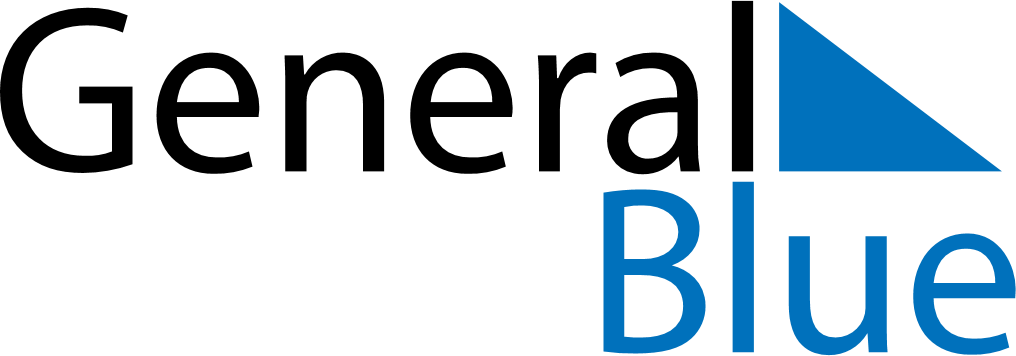 May 2026May 2026May 2026May 2026GermanyGermanyGermanyMondayTuesdayWednesdayThursdayFridaySaturdaySaturdaySunday1223Labour Day456789910Mother’s Day1112131415161617Ascension Day1819202122232324Pentecost2526272829303031Whit Monday